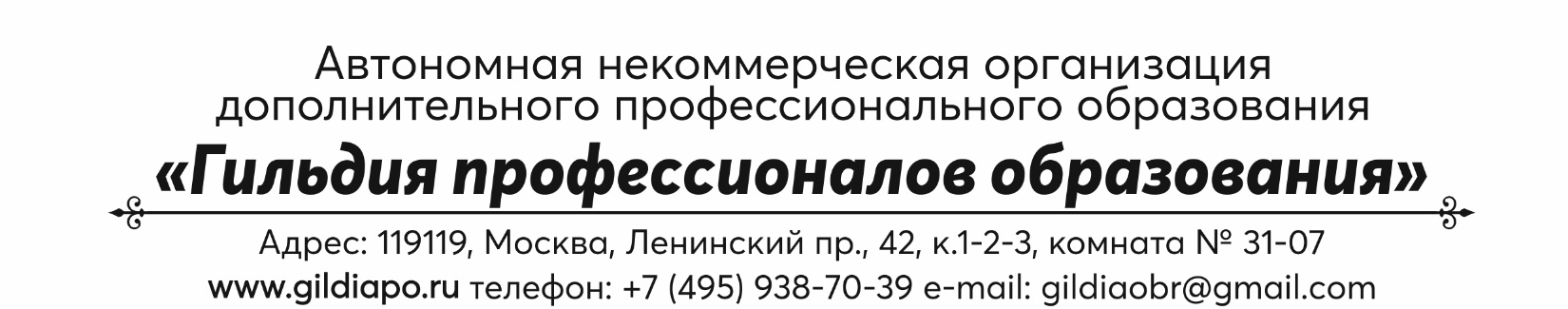 2 августа 2018 г.Уважаемые коллеги!По многочисленным просьбам, подготовлена информация о путешествии на остров ВАЛААМ. 22 сентября 2018 года, с 7.45 до 23 часов.Стоимость: 7000 руб. (проезд на автобусе, на «Метеоре», экскурсии по программе, обед, концерт духовных песнопений).Для оплаты экскурсии необходимо сделать соответствующую отметку в заявке на участие в работе Всероссийского семинара-совещания и вам будет направлен счет. Необходимо взять с собой паспорт.В случае шторма на Ладожском озере поездка отменяется утром перед отправлением. Все вопросы о переносе поездки на другие даты, а также о возврате денежных средств решаются. При посещении действующих храмов и территории внутреннего каре монастыря мужчины должны быть без головных уборов, женщины должны иметь юбки и головной убор. Не разрешается посещение монастыря в спортивной и открытой одежде. В поездке желательно иметь удобную обувь. В программу поездки могут быть внесены незначительные измененияПРОГРАММА ПОЕЗДКИПРОГРАММА ПОЕЗДКИ 07.45сбор группы у автобуса08.00-11.00отправление Петербург-Приозерск, переезд на комфортабельном автобусе11.00-12.30Приозерск - о.Валаам, Монастырск. бухта12.30-15.30экскурсия "Центральная усадьба"15.30-16.00концерт духовных песнопений16.00-16.30обед в трапезной Центральной усадьбы16.30-18.00экскурсия «Никольский скит»18.00-19.30о.Валаам, Монастырск. бухта-Приозерск 19.30-22.30Приозерск - Петербург